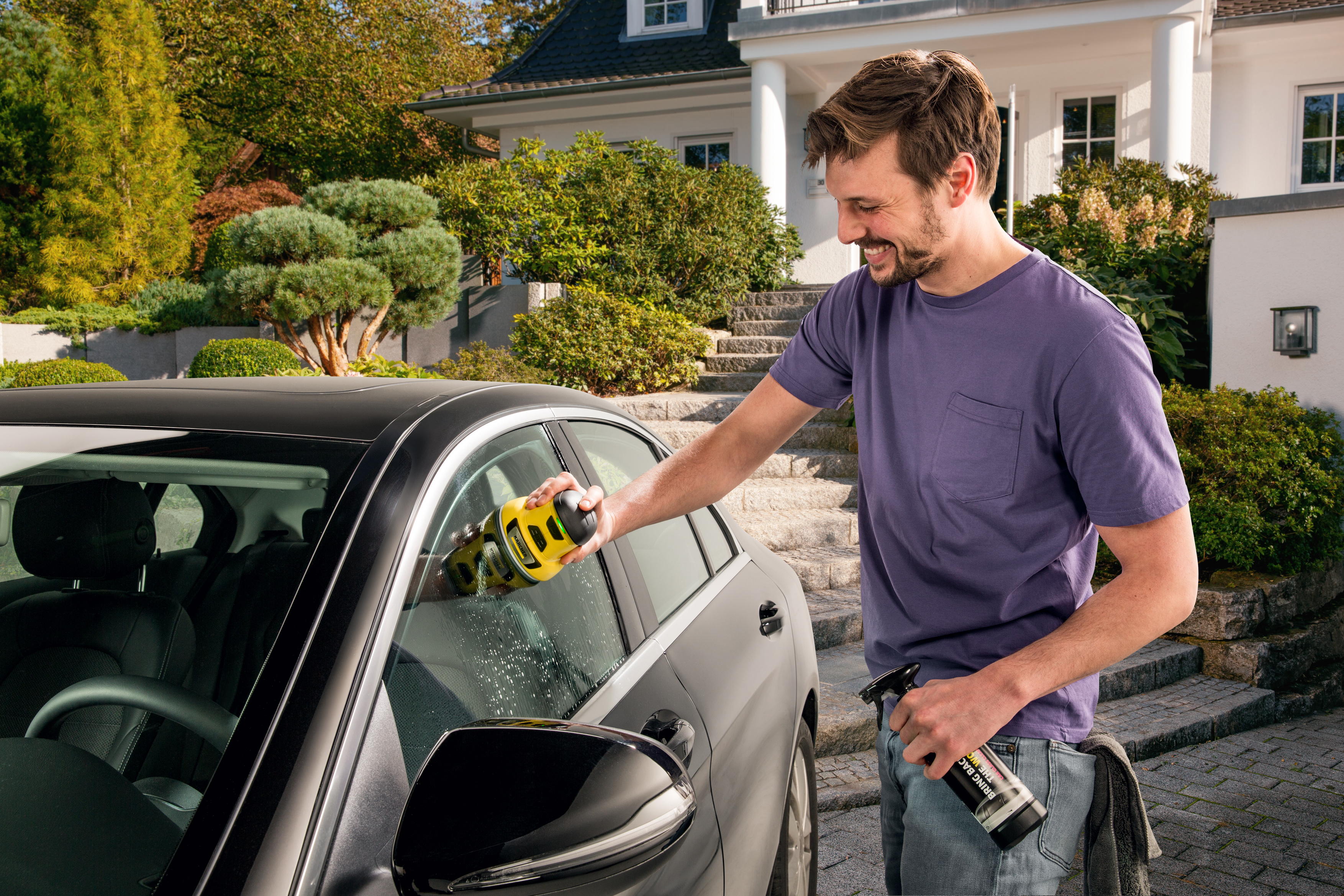 Zu jeder Jahreszeit einsatzbereit: der EDI 4 mit dem Autoscheiben-Reinigungsset.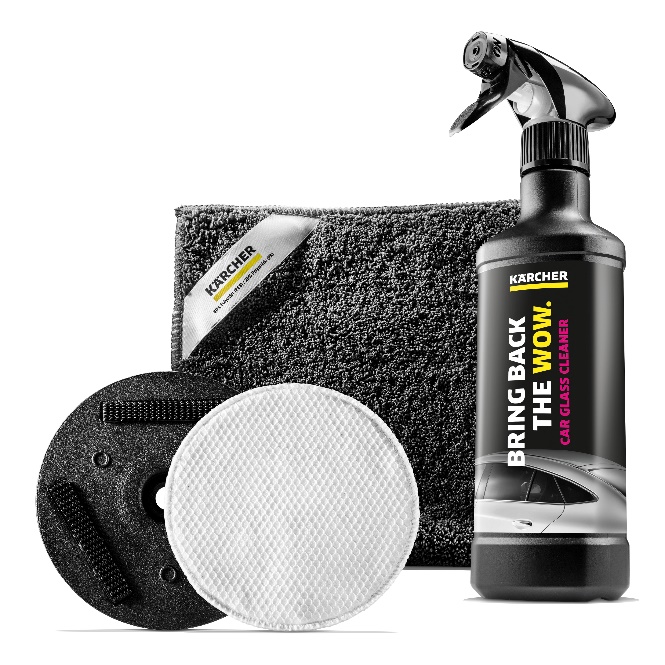 Das Reinigungsset besteht aus einer Kunststoffscheibe mit komfortabler Klettfixierung, einem Reinigungspad, dem Autoglasreiniger RM 650 und einem saugfähigen Mikrofasertuch.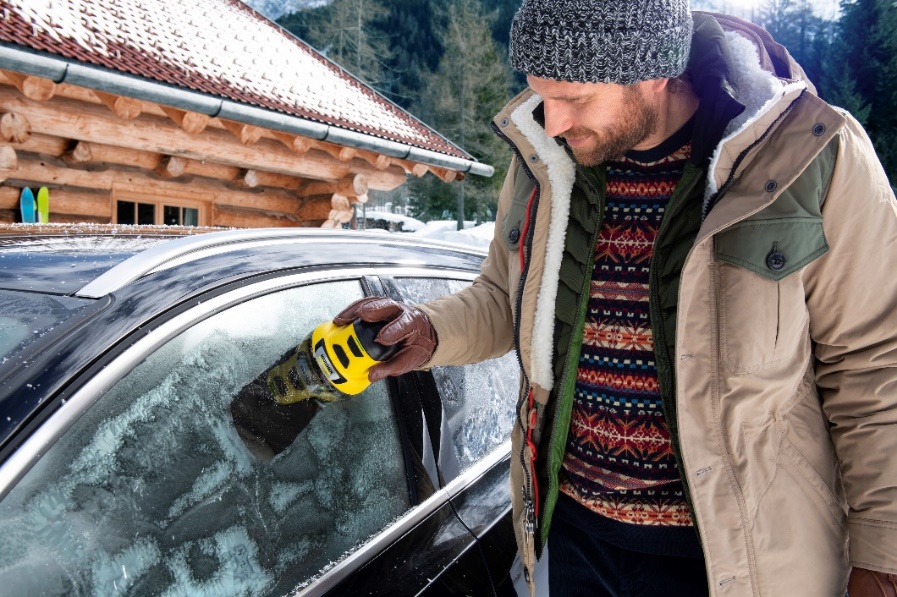 Sobald der erste Frost kommt, lässt sich der EDI 4 wieder wie gewohnt als elektrischer Eiskratzer nutzen. PressekontaktAlfred Kärcher SE & Co. KGAlfred-Kärcher-Str. 28-4071364 Winnenden